Klachtenformulier GSBB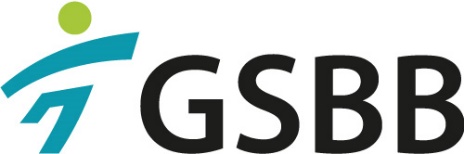 Aanmelder klacht of bezwaar Rechthebbende (cliënt)Klacht of bezwaarUw klachtOndertekeningVerzendt uw klacht per post aan GSBB, t.a.v. de directie, postbus 60118, 6800 JC  Arnhem of per mail aan: info@gsbb.nlVoor- en achternaamVoorlettersAdresTelefoonnummerE-mailadresVoor- en achternaamVoorlettersGeboortedatumTelefoonnummerE-mailadresKlacht of bezwaarO    klacht                         O    bezwaarDatum gebeurtenisNaam contactpersoon GSBBOmschrijving klachtGewenste oplossing of reactieDatum Handtekening